經濟部工業局111年「跨域資安強化產業推動計畫」「資安檢測診斷服務」申請暨切結書註：本計畫遴選通過之檢測團隊名單，以計畫執行單位(中華軟協)網站公告為主。 本公司已詳細閱讀過申請書內容及作業配合事項，並同意遵守。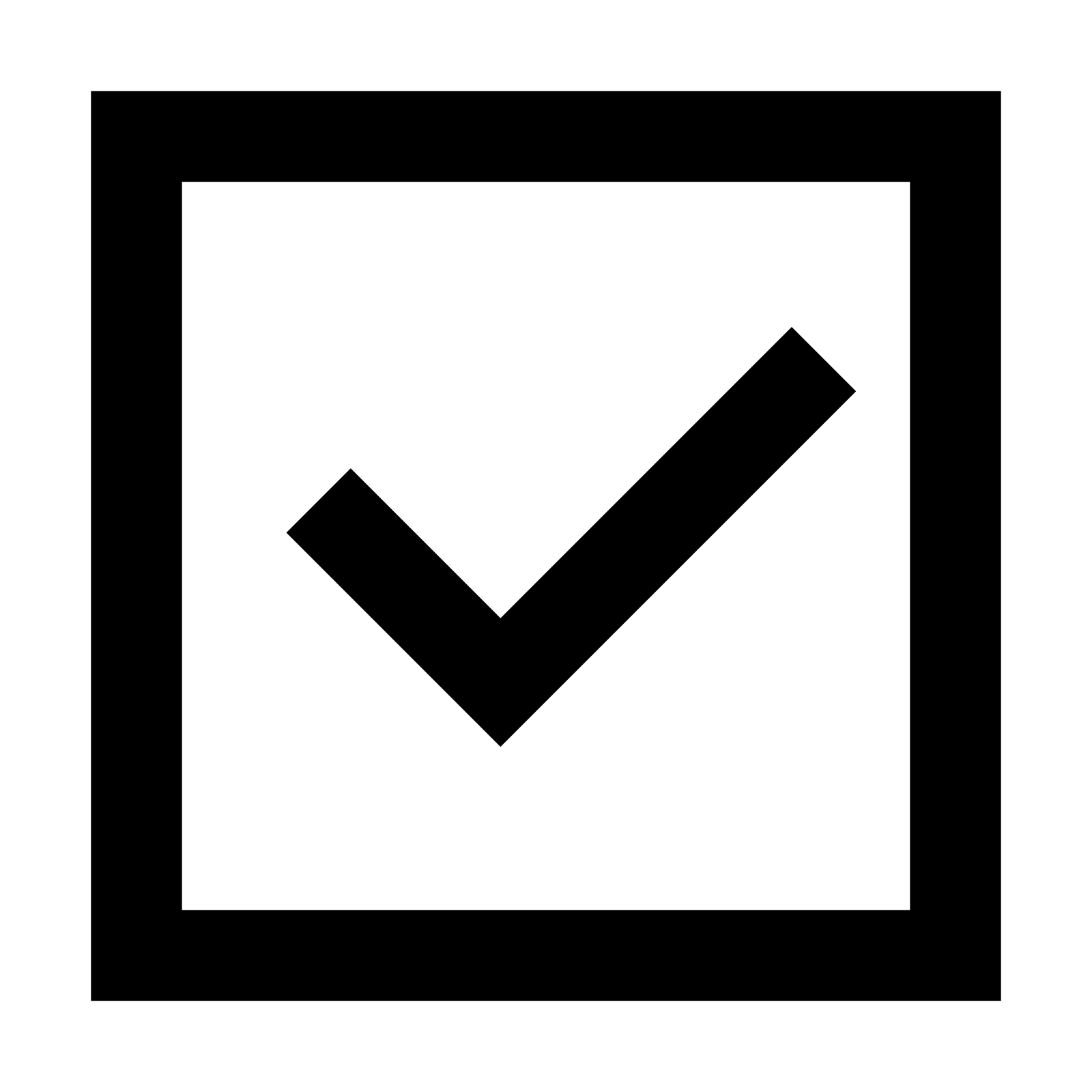 申請單位蓋章（公司大小章）基本資料基本資料基本資料基本資料基本資料基本資料基本資料公司中文全名負責人負責人核准設立日期民國    年    月    日民國    年    月    日民國    年    月    日統一編號統一編號公司資本額公司聯絡地址公司聯絡人姓名職稱職稱公司聯絡人電話（    ）          －          分機（    ）          －          分機（    ）          －          分機（    ）          －          分機（    ）          －          分機公司聯絡人行動電話公司聯絡人E-mail公司規模總員工數公司規模資訊部門(人數)□ 資訊部門人數_______□ 委外管理□ 無專責資訊部門□ 資訊部門人數_______□ 委外管理□ 無專責資訊部門□ 資訊部門人數_______□ 委外管理□ 無專責資訊部門□ 資訊部門人數_______□ 委外管理□ 無專責資訊部門□ 資訊部門人數_______□ 委外管理□ 無專責資訊部門商工登記營業項目□有包含代碼I3開頭之營業項目□沒有包含代碼I3開頭之營業項目□有包含代碼I3開頭之營業項目□沒有包含代碼I3開頭之營業項目□有包含代碼I3開頭之營業項目□沒有包含代碼I3開頭之營業項目□有包含代碼I3開頭之營業項目□沒有包含代碼I3開頭之營業項目□有包含代碼I3開頭之營業項目□沒有包含代碼I3開頭之營業項目□有包含代碼I3開頭之營業項目□沒有包含代碼I3開頭之營業項目申請類別□第1類 (檢測範圍IP數為101~200)   □第2類 (檢測範圍IP數為21~100)□第1類 (檢測範圍IP數為101~200)   □第2類 (檢測範圍IP數為21~100)□第1類 (檢測範圍IP數為101~200)   □第2類 (檢測範圍IP數為21~100)□第1類 (檢測範圍IP數為101~200)   □第2類 (檢測範圍IP數為21~100)□第1類 (檢測範圍IP數為101~200)   □第2類 (檢測範圍IP數為21~100)□第1類 (檢測範圍IP數為101~200)   □第2類 (檢測範圍IP數為21~100)基本資料基本資料資訊環境調查防火牆廠牌及型號：入侵防禦系統廠牌及型號：防毒系統廠牌及型號：網路交換器廠牌及型號：
支援Port Mirror功能  □是  □否檢測標的網路環境具備Windows AD  □是  □否
AD伺服器作業系統及版本：作業配合事項企業資安評級：請提供網路架構圖、資訊安全管理文件等，並安排相關人員接受訪談。主機系統弱點掃描：請提供掃描服務範圍設備清單或相關資訊。資訊設備組態檢測及惡意程式/檔案檢視：(1)請提供檢測服務範圍設備清單。(2)執行「使用者端電腦檢視」及「伺服主機檢視」須以高權限角色(Admin∕Power User)才能獲取精確檢測數據，如對AD權限有特別管制，請協助暫時開放。(3)或設定一組測試帳號並賦予Admin或Power User權限，待作業完成再行復原。4.網路封包側錄分析作業：因應網路封包側錄需求，請協助針對內、外網段及DMZ區設定流量Mirror，以利封包分析作業。5.為達成有效檢測之目的，申請檢測建議最低設備需求如下：(1)使用者端電腦及伺服器電腦共需20台(含)以上。(2)防火牆1台。(3)Switch或Core Switch 1台，並具備Port Mirror功能，請安排工程師或廠商協助配合設定。(4)受测設備能將log匯出，並有工程師或廠商協助配合設定。基本資料基本資料檢測團隊請安排____________________執行本公司申請之資安檢測診斷服務；若檢測團隊派案滿額，由計畫執行單位(中華軟協)指派檢測團隊。申請日期：民國  111 年      月      日